附件1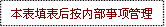 中国石油大学（华东）涉密文件销毁登记备案清单申请单位：                                                                         本次登销共____页，此为第____页注：1. 销毁涉密文件应当逐份核对、如实登记、签字盖章、按序打捆、入袋封口、妥善保管、及时送销；2. 此表一式两份，一份由登销单位长期保存，一份交由保密办公室备案。3. 销毁文件明细可另附页。中国石油大学（华东）销毁涉密文件登记备案清单（另附页）申请单位：                                                                         本次登销共____页，此为第____页产生年度涉密文件字号涉密文件标题（涉密刊物填写刊名和起止期号）涉密文件标题（涉密刊物填写刊名和起止期号）密 级销毁份数（大写）销毁份数（大写）每份页数文件原责任人产生年度涉密文件字号涉密文件标题（涉密刊物填写刊名和起止期号）涉密文件标题（涉密刊物填写刊名和起止期号）密 级原件复制件每份页数文件原责任人经办人签字： 年  月  日经办人签字： 年  月  日经办人签字： 年  月  日单位审批意见：签字（盖章）   年  月  日学校保密办公室审批意见：签字（盖章）    年  月  日学校保密办公室审批意见：签字（盖章）    年  月  日学校保密办公室审批意见：签字（盖章）    年  月  日学校保密办公室审批意见：签字（盖章）    年  月  日学校保密办公室审批意见：签字（盖章）    年  月  日销毁部门意见：             签字（盖章）     年  月  日销毁部门意见：             签字（盖章）     年  月  日销毁部门意见：             签字（盖章）     年  月  日销毁部门意见：             签字（盖章）     年  月  日销毁部门意见：             签字（盖章）     年  月  日销毁部门意见：             签字（盖章）     年  月  日销毁部门意见：             签字（盖章）     年  月  日销毁部门意见：             签字（盖章）     年  月  日销毁部门意见：             签字（盖章）     年  月  日产生年度涉密文件字号涉密文件标题（涉密刊物填写刊名和起止期号）密 级销毁份数（大写）销毁份数（大写）每份页数文件原责任人产生年度涉密文件字号涉密文件标题（涉密刊物填写刊名和起止期号）密 级原件复制件每份页数文件原责任人